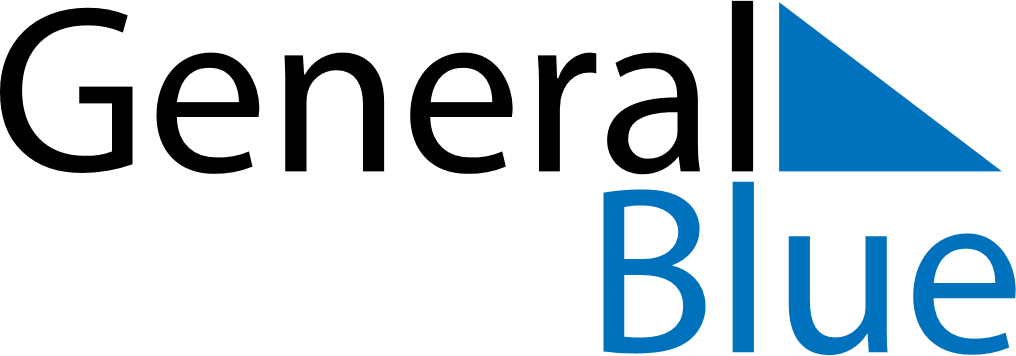 June 2025June 2025June 2025French GuianaFrench GuianaSundayMondayTuesdayWednesdayThursdayFridaySaturday1234567891011121314PentecostWhit MondayAbolition of Slavery15161718192021222324252627282930